Selection of resources used in the OpenLIVES module Discovering Spanish Voices Abroad in a Digital World (SPPO3640) for Oral History. University of LeedsSummerfield, P (2011). `Oral History’. methods@manchester: research methods in the social sciences.  http://humbox.ac.uk/4054/ Goodson, Ivor F., Life history research in educational settings : learning from  Lives.  Buckingham : Open University Press, 2001. (Print source)Fressoli, G. (2012) `Memoria y recuerdo en la obra de Walter Benjamin, Mirar, inquietar el pasado: un acto cognitivo sobre el presente’. Revista Afuera. Año VII, Numero 12, junio 2012. http://www.revistaafuera.com/articulo.php?id=51 Pagano, N. (2006) El estudio de los sujetos: de la vida privada a la sociabilidad. Educ.ar: El portal educativo del Estado Argentino.   http://aportes.educ.ar/historia/nucleo-teorico/estado-del-arte/los-actores-sociales/el_estudio_de_los_sujetos_de_l.php?page=1 Oral History Society http://www.ohs.org.uk/ Archivo de la Experiencia (España) http://www.archivodelaexperiencia.es/ Noticia sobre el Archivo de la Experiencia en El País http://elpais.com/diario/2008/05/15/ciberpais/1210815624_850215.html Antonio Martínez-Arboleda. University of Leeds © 2012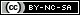 